Field Trip to Tegheria Waterfalls, SonapurOn 08/01/2022 a field trip was organised by Department of Botany to Tegheria Waterfalls, Sonapur with an intention to study the flora of various plants found near the waterfall and their collection. A total of 28 students actively participated in the trip. The trip was supervised by Dr. Rakhi Bhattacharyya, Dr. Zina Moni Shandilya and Dr. Neeta Basumatary. Students of 3rd and 1st  semester (Major) were taken for the field trip to support the Paper: BOT-HC-3016 and BOT-HC-1016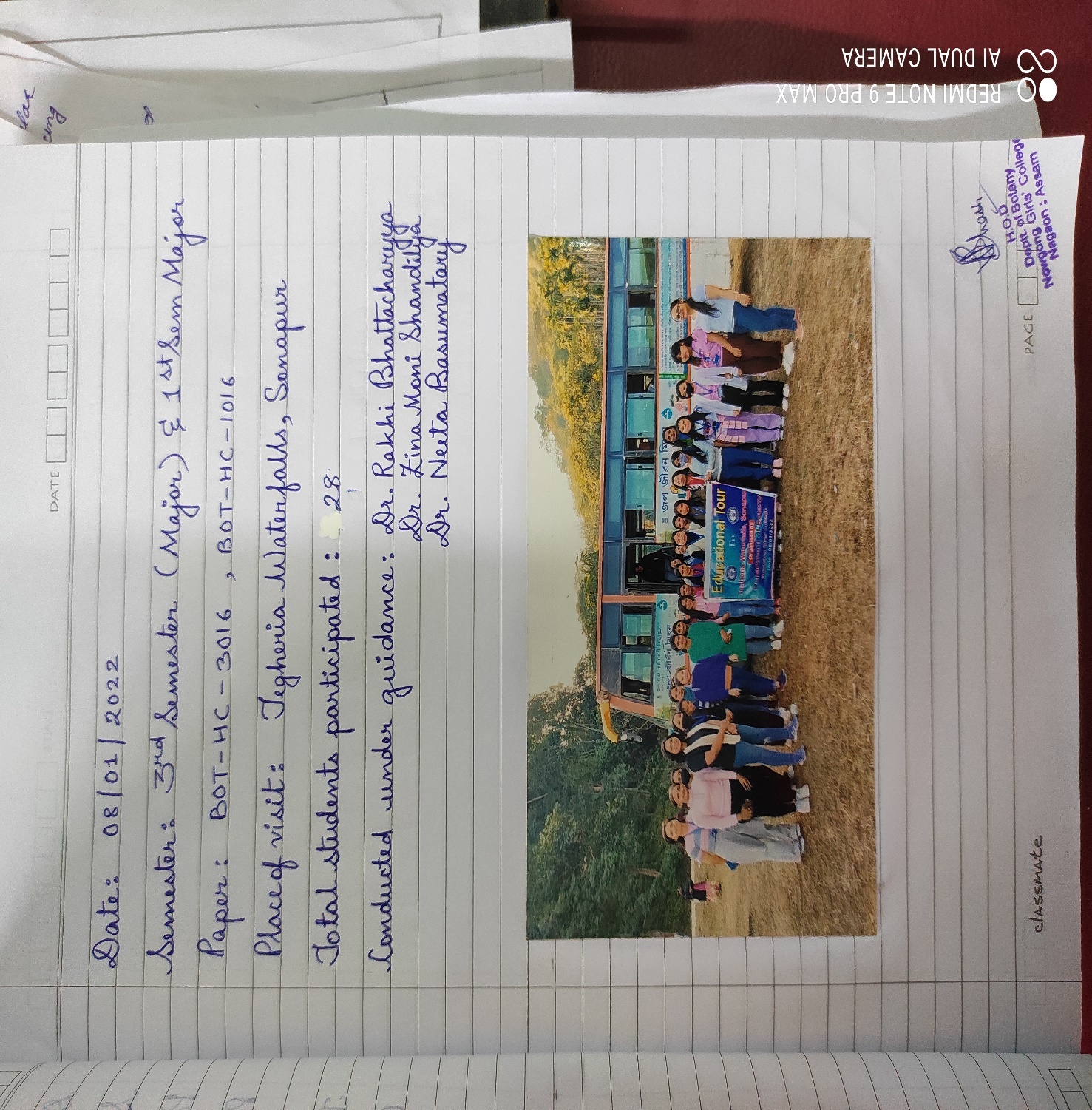 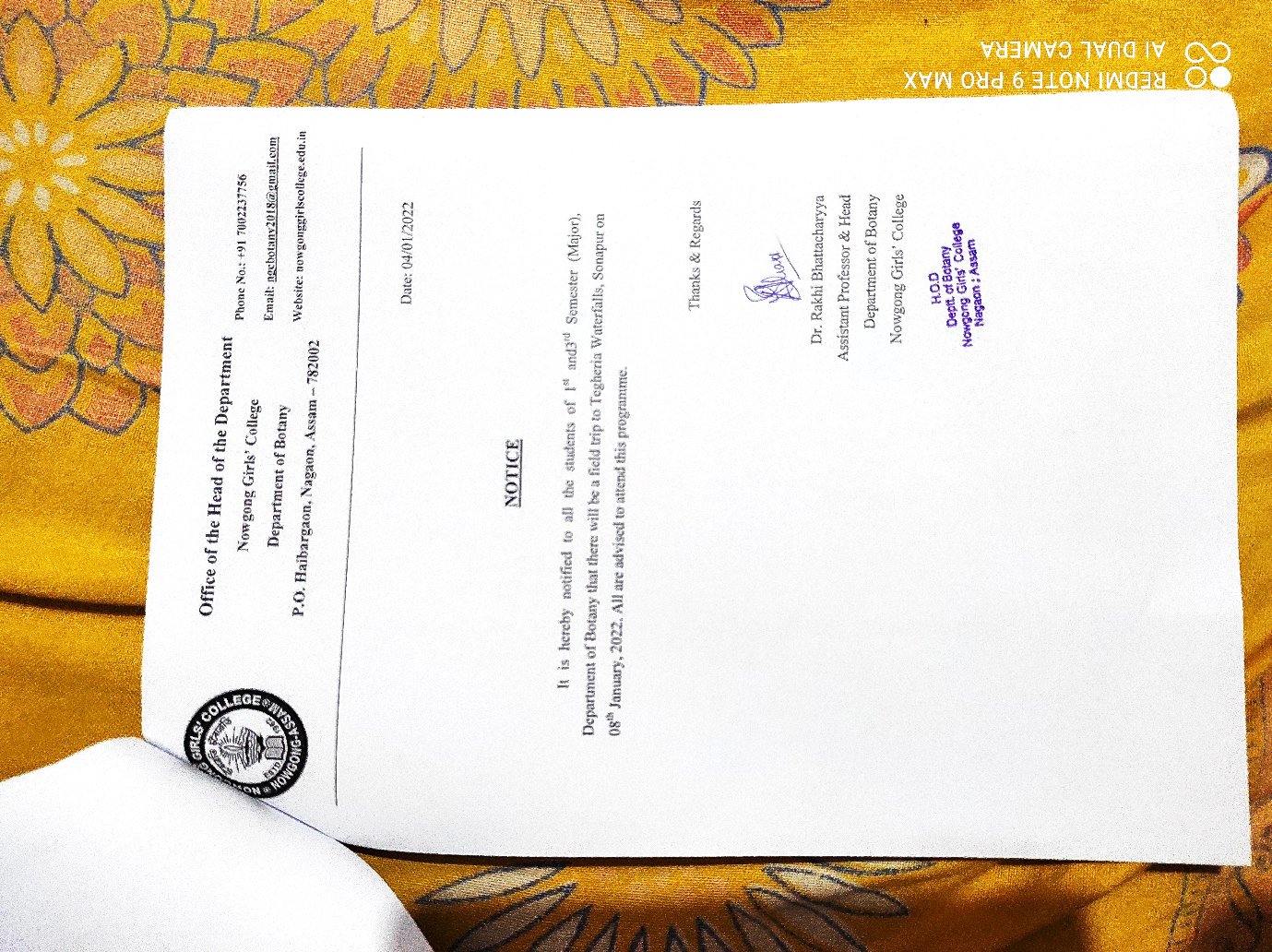 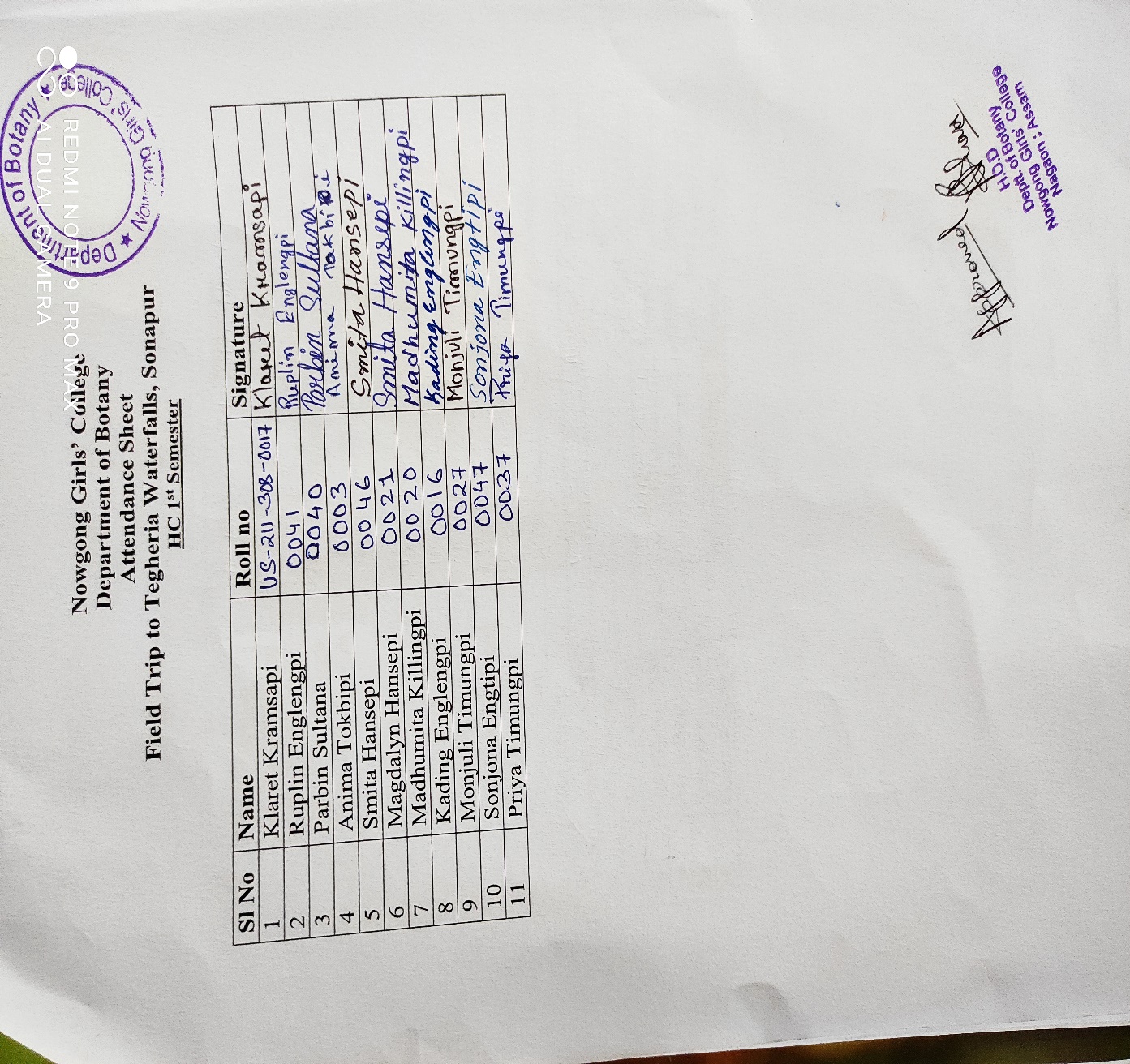 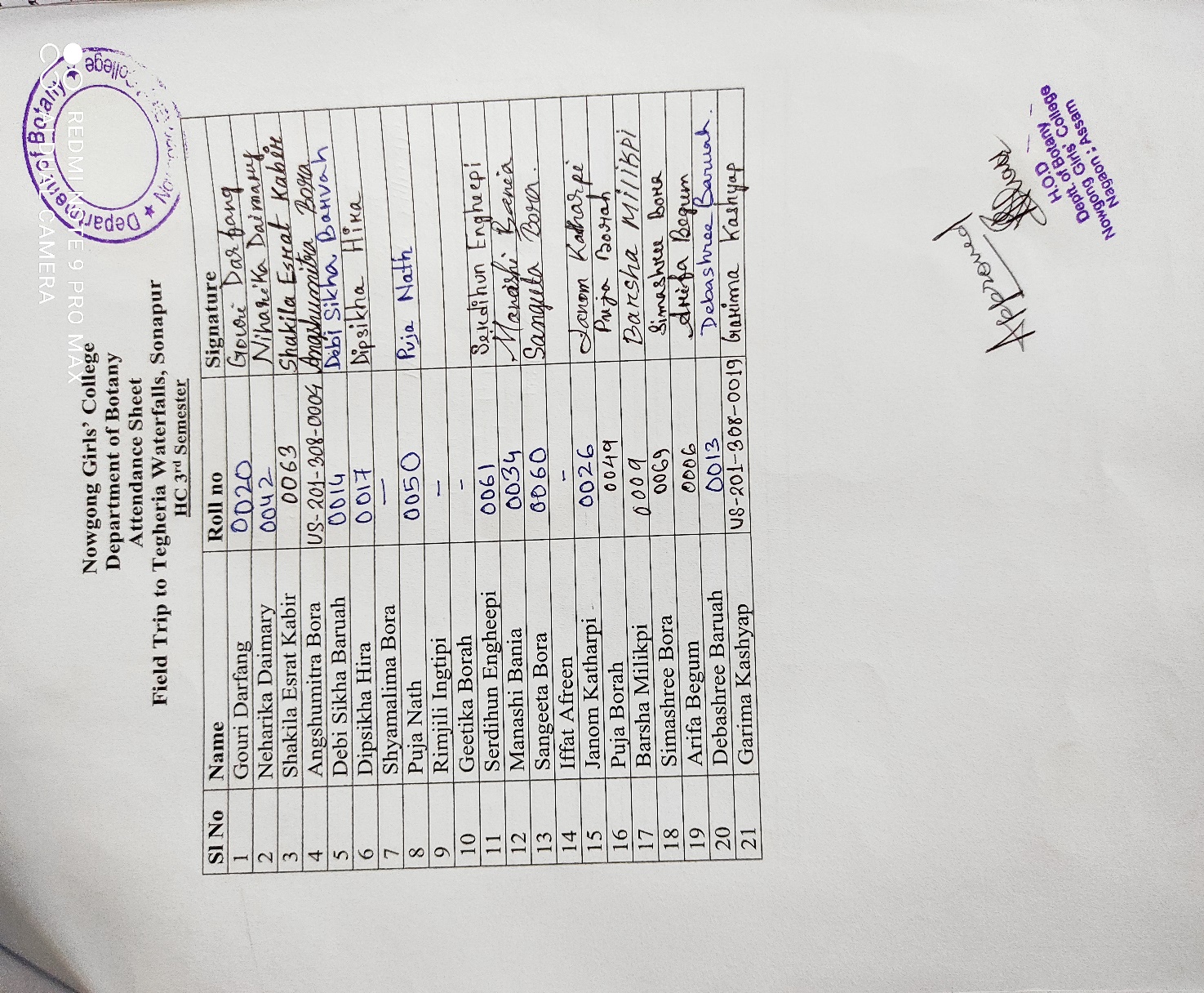 